These questions may only be used by teachers with their own students at public, religious, or non-profit private institutions. Since this test is being distributed free to publicize the physicsweb.com internet site, you may not distribute these questions to other people. If you know of other teachers who wish to have a copy of this test, please direct them to http://www.physicsweb.com. You may cut and paste individual questions from this collection into your own tests. However, if you do so, you may not then distribute those tests to other teachers and you may not represent those tests in any way that would suggest that the questions that you cut and pasted from this document were written by you.1.	A ball, initially at rest at t = 0 seconds, rolls down a long incline. Since the object is on the incline, its acceleration will be less than 9.8 m/s2, although the acceleration will still be constant. If the ball has rolled 1 meter at t = 2 seconds, how far will it have rolled at t =4 seconds?A.	2 m		B.	3 m		C.	4 m		D.	5 mE.	8 m2.	If an object is placed on a frictionless incline, it will slide down with a constant acceleration. However, because the object is not falling straight down, this acceleration will be less than the acceleration due to gravity. Assume specifically that an object is released from rest on a certain frictionless incline at time t = 0 and that the object slides a distance of 1 meter during the first second. If the object then keeps on sliding down this incline with the same acceleration, through what distance will it travel from t = 1 second to t = 2 seconds.A.	1 m		B.	2 m		C.	3 m		D.	4 mE.	5 m3.	The picture shows two motorized dynamics carts, A and B, that have been placed on a lab table, with cart A to the left of cart B. The motors of each cart are turned on simultaneously and the two carts begin to race towards the right end of the table with constant accelerations. The front end of cart A and the front end of cart B reach the right edge of the table at exactly the same time. Which line in the chart below makes the correct comparison of the average velocity and the acceleration of cart B with the average velocity and the acceleration of cart A?
      The average velocity of cart B is:                   The average acceleration of cart B is: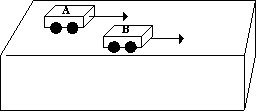      	A.	       less than that of cart A                                   same as that of cart A     	B.	       greater than that of cart A                              greater than that of cart A     	C.	       less than that of cart A                                   less than that of cart A     	D.	       same as that of cart A                                    greater than that of cart A     	E.	       greater than that of cart A                              same as that of cart A
4.	A scientist is studying the constant acceleration of three different cars and gets the following results:
          Car I changes its speed from v to 2v in a time interval of  t
          Car II changes its speed from v to 3v in a time interval of 2t. 
          Car III changes its speed from v to 5v in a time interval of 5t. 
Which choice below gives the correct relationship between the accelerations of the three cars?A.	the acceleration of car I = the acceleration of car II = the acceleration of car IIIB.	the acceleration of car I > the acceleration of car II > the acceleration of car IIIC.	the acceleration of car I < the acceleration of car II < the  acceleration of  car IIID.	the acceleration of car I = the acceleration of car II > the acceleration of car IIIE.	the acceleration of car I = the acceleration of car II < the acceleration of car III

5.	The picture above shows the pattern of dots that was made by a tape timer on a strip of ticker tape connected to a moving object. The tape is oriented so that the first dot that was made is at the left. Notice that vertical grid lines have been drawn to help you judge the distances. Which of the following best describes the motion of the object?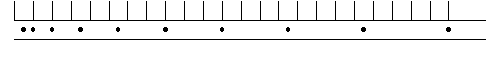 A.	The object has a constant velocityB.	The object was speeding up with a constant accelerationC.	The object is speeding up with a non-constant accelerationD.	The object is slowing down with a constant accelerationE.	The object is slowing down with a non-constant accelerationQuestion 6: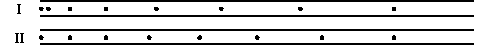 6.	The picture above shows the pattern of  dots made on ticker tapes connected to two different moving objects, I and II. Each timer was set to make the same number of dots per second and each tape is oriented so that the first dot that was made is at the left. Which of the statements below best compares the motion of the two objects?A.	Object I has a smaller initial speed than object II and object I has a smaller average acceleration than object IIB.	Object I has a smaller initial speed than object II, but object I has a larger average acceleration than object IIC.	Object I has a larger initial speed than object II, but object I has a smaller average acceleration than object IID.	Object I has a larger initial speed than object II and object I has a larger average acceleration than object IIE.	Object I has a smaller initial speed than object II but both objects have the same average accelerations.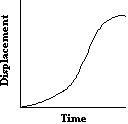 7.	The picture  represents displacement vs. time for an object moving across a horizontal surface. Which picture below would most likely represent the pattern of dots made by a tape timer on a strip of ticker tape that was attached to the object?  In each case the tape is oriented so that the dot on the left is the first dot that was made.

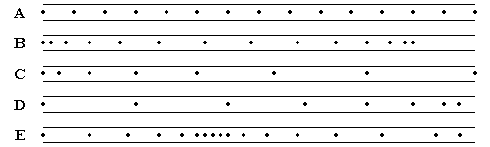  Question 8: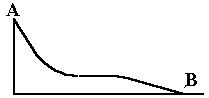 A cart is released from rest at point A of the track shown (reduced in size) in the picture above. The cart makes dots at a constant rate on a strip of paper laid along the track as the cart moves from point A to point B. The tape is then removed from the cart and laid flat. Which of the pictures below would most plausibly represent the pattern of dots that is made on the tape? In each picture the tape is oriented so that the first dot that was made is on the left. Vertical guide lines have also been added to help you gauge the distance between the dots.
                                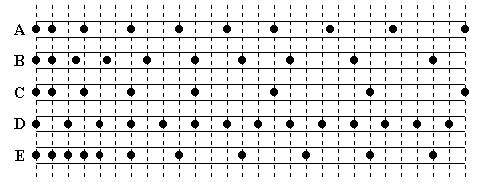 Question 9: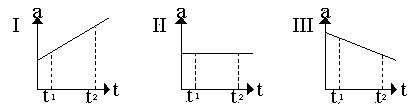 9.	Each of the three graphs above represents acceleration versus time for an object that already has a non-zero positive velocity at time t1. Which graphs show an object whose speed is increasing for the entire time interval between t1 and t2?A.	graph I, onlyB.	graph II, onlyC.	graphs I and II, onlyD.	graphs I and III, onlyE.	graphs I, II, and III

Question 10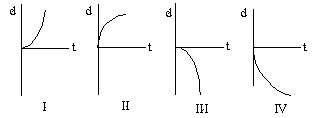 10.	Each of the graphs above shows the displacement, d, as a function of time for a different moving object. Which graph(s) show an object that is moving with a positive acceleration?A.	graph I, onlyB.	graphs I and II, onlyC.	graph I and III, onlyD.	graph I and IV, onlyE.	graph III and IV, onlyQuestion 11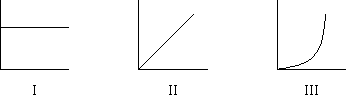 11.	One of the graphs above shows the displacement of an object as a function of time; another one of the graphs shows the velocity of that same object as a function of time; and the remaining graph shows the acceleration of that same object as a function of time. Which line in the chart below correctly indicates which graph is which? 
   Disp. vs. Time        	   Vel. vs. Time      	Accel. vs. Time       A.	graph III                    graph II                	graph I       B.	graph II                     graph I                  	graph III       C.	graph I                       graph II                 	graph III       D.	graph II                      graph III               	graph I       E.	graph III                     graph I                 	graph II12.	Which pair of graphs below shows the distance traveled versus time and the speed versus time for an object uniformly accelerated from rest starting at time t = 0?
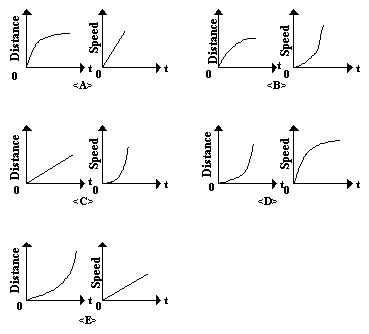 13.	Complete the following word analogy 		    acceleration:  velocity  ::A.	distance:displacement		B.	displacement:velocitryC.	velocity:displacement		D.	displacement:accelerationE.	acceleration:displacement14.	Two balls have been dropped, at slightly different times, from the top of a very tall office building. At a certain time the difference between their speeds is 4.0 m/s. What is the difference between their speeds two seconds later?A.	4.0 m/s		B.	24.0 m/s		C.	16 m/s		D.	20 m/sE.	44.0 m/s15.	A hammer and a feather simultaneously dropped near the surface of the Earth will not keep up with each other as they fall. However, if this experiment were to be performed on the surface of the Moon, the hammer and the feather would keep up with each other. This is best explained by the fact thatA.	The air on the Moon is much denser than it is on the EarthB.	There is no air on the MoonC.	The Moon has no gravityD.	The Moon has gravity, but it is much weaker than on the EarthE.	The gravity on the Moon is much stronger than it is on the EarthQuestions 16 to 19 :     Each of these questions refers to the displacement versus time graph below. The graph describes the motion of a car that was initially heading north along a straight north-south road. Each of the five labeled intervals on the graph – A,B,C,D and E – lasts for the same amount of time. North is the positive direction.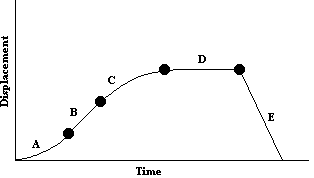 16.	Over which interval(s) is the velocity of the object greater than zero?A.	interval A, only		B.	interval B, only		C.	interval D, onlyD.	intervals A, B, and C	E.	intervals A, B, C, and D17.	Over which intervals is there no change in the velocity of the object?A.	intervals A and C, only	B.	intervals B, D, and E, only		C.	interval D, only       D.	interval B, only	              E.	interval E, only
18.   Over which interval does the object have the greatest average speed?A.	interval A	B.	interval B	C.	interval C	D.	interval DE.	interval E

19.	At the end of interval E, the car isA.	back at its starting pointB.	further north of its starting point than it was at any other time during its tripC.	north of its starting point, but not as far north as it was at other times during its trip.D.	further south of its starting point than it was at any other time during its trip.E.	south of its starting point, but not as far south as it was at other times during its trip. Questions 20 to 24     Each of these question poses a kinematic problem. Select the one kinematic equation from the list below that, by itself, can be used to find the solution; or indicate that there is not enough information to solve the problem.
                                       I:    d = [(V0 + Vf)/2]t
                                      II:    Vf = V0 + at
                                     III:    d = V0t + ½at2
                                     IV:    Vf2 - V02 = 2ad
20.	Problem: During a period of constant acceleration a car moves through a distance of 97.8 meters as  its speed               changes from 17.6 m/s to 25.2 m/s. For how many seconds did this period of acceleration last? 
 Which single one of the above equations, if any, could be used to solve this problem?A.	equation I		B.	equation II		C.	equation IIID .	equation IV		E.	there is not enough information to solve this problem21.	Problem: An elephant, initially at rest on a frictionless ice pond, burps and recoils with a constant acceleration. After it has moved through a distance of 2.4 meters, its speed is 0.34 m/s. What was its acceleration? 
 Which single one of the above equations, if any, could be used to solve this problem?A.	equation I		B.	equation II		C.	equation IIID.	equation IV		E.	there is not enough information to solve this problem22.   Problem: A baseball pitcher throws a fast ball towards home plate at a speed of 34.1 m/s. What acceleration does the         ball undergo as it comes to rest in the catcher's mitt? Which single one of the above equations, if any, could be used to solve this problem?A.	equation I		B.	equation II		C.	equation IIID.	equation IV		E.	there is not enough information to solve this problem23.	Problem: What acceleration must a car have if its speed is to change from 11.6 m/s to 16.4 m/s in 3.6 
                seconds?
Which single one of the above equations, if any, could be used to solve this problem?A.	equation I		B.	equation II		C.	equation IIID.	equation IV		E.	there is not enough information to solve this problem24.	Problem: How many seconds will it take a car to travel 45.3 meters if it has an initial velocity of 5.2  m/s and it accelerates at 3.7 m/s2.Which single one of the above equations, if any, could be used to solve this problem?A.	equation I		B.	equation II		C.	equation IIID.	equation IV		E.	there is not enough information to solve this problem25.	The speed of an object one second after it has been dropped from rest out of a high office window on the planet Mitochondria is 8 m/s. What will its speed be 3 seconds after it was first dropped? 	A.	8 m/s		B.	24 m/s		C.	12 m/s		D.	72 m/sE.	36 m/s26.	An object is thrown upward from the ground at sea level on Earth with an initial speed of 30 m/s. Which of the following is closest to the total time that the object will be in the air before it strikes the ground again?A.	2.5 seconds		B.	6.0 seconds		C.	3.0 secondsD.	5.0 seconds		E.	30 seconds27.	A ball is thrown vertically up and is caught when it returns to the same vertical position from which it was thrown. The ball takes 3 seconds to reach its maximum height. For what total time interval is the ball in the air? Neglect air friction.A.	between 3 seconds and 6 seconds		B.	6 seconds		C.	longer than 6 secondsD.	9.8 seconds		E.	19.6 seconds 28.	A ball is thrown vertically up from the Earth and eventually returns to the same vertical position from which it was thrown. The motion of the ball can be divided into three stages: the time interval during which the ball is rising to its maximum height, the point in time when the ball is at its maximum height, and the time interval during which the ball is falling back to ground level. Which line in the chart below gives the correct acceleration of the ball during each of these stages. Up is consistently being taken as the positive direction.

       The Acceleration as    	The Acceleration at	The Acceleration as
          the Ball Ascends               the Highest Point               the Ball Descends   A.	+9.8 m/s2                                  +9.8 m/s2                         +9.8 m/s2B.	- 9.8 m/s2                                  - 9.8 m/s2                         - 9.8 m/s2C.	+9.8 m/s2                                      0                                   +9.8 m/s2D.	- 9.8 m/s2                                           0                                  - 9.8 m/s2 	E.	+9.8 m/s2                                       0                                  - 9.8 m/s2

Questions 29-32:     An alien physics student standing on a table in front of her classroom on the planet Itsibitsiwitsia throws a ball down with an initial velocity of -8.0 m/s and lets the ball bounce on the floor. However, the student makes no attempt to catch the ball on its way back up again, so the ball rises past the point from which it was thrown. Meanwhile, another student uses a radar gun to measure the speed of the ball at one-second time intervals. We will assume that when the ball first hits the floor it immediately bounces back up again with the same speed it had when it collided with the floor on the way down. The chart below shows the student’s data, where zero seconds is the time when the ball first leaves the girl’s hand and the positive direction is taken as upwards.

                          Time (s)            Velocity (m/s)

                              0                         -8.0
                              1                       -12.0
                              2                       -16.0
                              3                       +12.0
                              4                         +8.0
                              5                         +4.0
                              6                            0.0
                              7                          -4.0
 29.	At what time did the ball return to the height from which it was first thrown?A.	1 second		B.	2 seconds		C.	4 seconds		D.	6 secondsE.	7 seconds
30.	At what time did the ball most likely strike the ground?A.	0 seconds		B.	2 seconds		C.	4 seconds	  D.	6 secondsE.	7 seconds
31.	What is the magnitude of the acceleration due to gravity at the surface of Itsibitsiwitsia?A.	8.0 m/s2		B.	10.0 m/s2		C.	16.0 m/s2		D.	4.0 m/s2E.	It cannot be determined from the given information
32.	Recall that the girl does not catch the ball after it bounces back up again. At what time did the ball reach its maximum height?A.	3 seconds		B.	4 seconds		C.	5 seconds	D.	6 secondsE.	7 seconds

33.	Three students leaning over the edge of a cliff each release a ball in a different way

                     Ball A is dropped from rest
                     Ball B is thrown downward with an initial speed of 10 m/s
                     Ball C is thrown upward with an initial speed of 10 m/s

Since the students were leaning over the edge, all three balls (including the one that was thrown straight up) eventually strike the ground at the base of the cliff. Which of the five choices below correctly compares the speeds with which each of the balls strikes the ground?A.	speed of ball A = speed of ball B = speed of ball CB.	speed of ball B > speed of ball A > speed of ball CC.	speed of ball B < speed of ball A < speed of ball CD.	speed of ball A < speed of ball B = speed of ball CE.	speed of ball A > of ball B = speed of ball C34.	An astronaut performs an experiment on the Earth. She throws a ball straight upward with an initial       velocity v and measures various aspects of its subsequent motion. The astronaut plans to repeat the      exact same experiment several days later on the moon. That is, she will throw the same ball upward at       the same initial speed v  and perform the same measurements. Which combination of the three quantities below would be greater when they are measured on the moon than they were when measured on the Earth? (Recall that the acceleration due to gravity on the moon is less than it is on the Earth, but that it is not zero.)

               I. the speed of the ball when it returns to the astronauts hand
              II. the total time that the ball is in the air
             III. the maximum height to which the ball risesA.	I, only		B.	II, only		C.	I and III, onlyD.	II and III, only		E.	I, II, and III
     Question 35: 35.	A ball was thrown vertically upward from the surface of the Earth and the subsequent positions of the ball were marked off on an adjacent wall at equal time intervals until the ball reached its maximum height. Which column of dots in the picture above most likely shows what the positions of the ball were.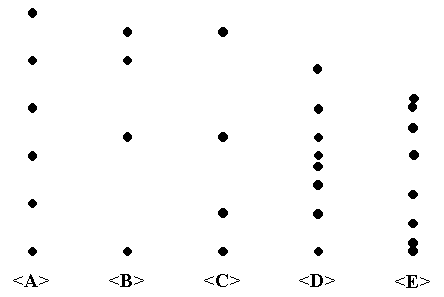 A.	column AB.	column BC.	column CD.	column DE.	column E

36.	Object A is dropped from the roof of a tall office building and a short while later object B is dropped from that same roof. At t seconds after the object B was dropped the two objects have speeds of 20 m/s and 24 m/s. What is the difference between the speeds of the two objects at t + 3 seconds after object B was dropped?A.	4 m/s		B.	7 m/s		C.	10 m/s		D.	45 m/s		E.	90 m/s
Questions 37:      Two astronauts are making kinematic observations on an alien planet. One astronaut throws a ball and, after the ball has left his hand, a second astronaut uses a radar gun to measure the ball’s velocity at one second intervals. This data is recorded in the chart below, where zero seconds represents the time when the astronauts happened to take their first reading and the direction in which the ball was initially moving is taken as positive.

                                                  TIME(s)        VELOCITY (m/s)

                                                        0                      10.5
                                                        1                        7.0
                                                        2                        3.5
                                                        3                        0.0
                                                        4                       -3.5
                                                        5                       -7.0
                                                        6                      -10.537.	During the interval in which the astronaut recorded the data the object was most likelyA.	only rising vertically upward		B.	only falling vertically downwardC.	only moving horizontally		D.	first rising vertically upward then falling vertically downwardE.	first falling vertically downward and then, after bouncing off the ground, rising vertically upward again
38.	A physics teacher finds a scrap of paper on which one of his students has written the following equation:

                                                  (0)2 - (27)2 = 2(-9.8)x

For which of the following problems would this equation be part of the correct solution?A.	Find the speed of an object 27 seconds after it was dropped from rest.B.	Find the distance an object has fallen 27 seconds after it was released from rest on Earth.C.	Find the maximum height to which a ball will rise if it is thrown upward with an initial speed of 
       27 m/s.D.	Find the distance an object travels if it accelerates uniformly from rest and reaches a speed of 
       27 m/s after 9.8 seconds have elapsedE.	Find the time it takes an object to hit the ground if it is dropped from a height of 27 meters39.	Two astronauts are attempting to measure g, the acceleration due to gravity, on a new planet they have discovered. One astronaut drops a ball while the other one times the fall. It turns out that the ball falls through a distance s in a time interval t. Neglecting air friction, which of the following expressions for the acceleration due to gravity on this planet is correct?A.		B.		C.		D.		E.	
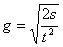 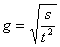 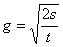 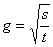 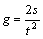 40.	An object was thrown vertically towards the floor of a physics laboratory on Earth, another object was thrown vertically towards the floor of a space capsule on the surface of the Moon, and a third object was thrown straight towards the floor of a space capsule at rest in outer space, far away from any star or planet. Each of the objects were connected to ticker tapes that were fed through identical buzzer timers that  had the same settings. Pictures of the pattern of dots on each tape are given below in random order. 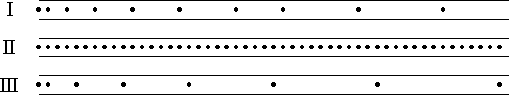 Which line on the chart below correctly describes which tape was made in which environment?    
      (Remember that there is gravity on the moon, although it is less than on Earth; and that there is no 
      gravity in outer space, far from any heavenly body.)

                 On the Earth                     On the Moon              In Outer Space         A.		tape I                                  tape II                          tape III         B.		tape III                               tape I                            tape II         C.		tape III                               tape II                           tape I         D.		tape I                                  tape III                         tape II         E.		tape II                                 tape III                         tape IQuestions 41-43:      Base your answers to questions 41 to 43 on the graph below which represents velocity versus time for 
       an object that starts moving in the positive direction at t=0 seconds.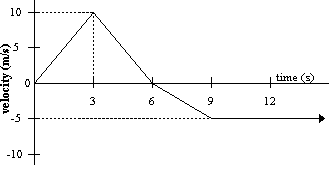 41.	At what time after 0 seconds will the object first return to its starting point?A.	3 seconds		B.	6 seconds		C.	9 secondsD.	12 seconds		E.	sometime after 12 seconds42.	At what time shown on the graph does the object first begin to reduce its speed?A.	0 seconds		B.	3 seconds		C.	6 secondsD.	9 seconds		E.	12 seconds43.	At what time after 0 seconds does the object first begin to travel southward?A.	0 seconds		B.	3 seconds		C.	6 secondsD.	9 seconds		E.	12 secondsQuestion 44: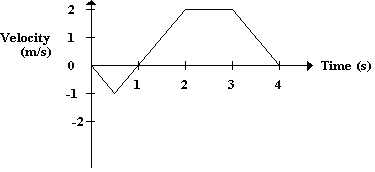 44.	The graph on right shows the velocity versus time for an object moving in a straight line. At what time after t = 0 does the object again pass through its initial position at zero seconds?A.	Between 0 and 1 s		B.	1 sC.	between 1 and 2 s		D.	2 sE.	Between 2 and 3 s45.	Each of the three graphs shown represents the velocity as a function of time for an object that is moving back and forth along a straight line during the time interval from zero seconds to t seconds. Which of these graphs describe a motion during which the object returns to its position at zero seconds at some subsequent time during the interval being shown?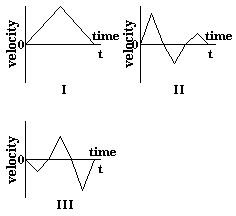 A.	II, onlyB.	III, onlyC.	II and III, onlyD.	I and II, onlyE.	I, II, and III

Questions 46-50:      Each graph below represents the motion of two different objects.  Each question in this group asks you to choose one of these graphs as your answer.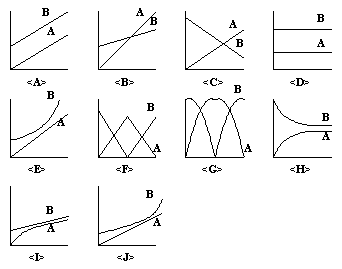 46.	Car A is heading North and car B is heading South along the same narrow street. At the last minute the driver of each car slams on the brakes and a head-on collision is narrowly averted. Which of the above graphs best represents displacement as a function of time for each car? (North is being taken as the positive direction and both displacements are measured from the location of car A at zero seconds.)

47.	Commuter A is running at a constant speed towards bus B which is picking up passengers at a stop that is several meters north of her. However, before she reaches the bus stop, the bus starts moving north with a constant acceleration and the commuter continues to chase the bus at the same speed that she had been maintaining before the bus began to move. Unfortunately, the commuter is not able to catch the bus. Which of the above graphs best represents displacement as a function of time for both the commuter and the bus? (North is being taken as the positive direction and both displacements are measured from the location of the commuter at zero seconds.)

48.	Ball A is thrown into the air, reaches its maximum height, and falls back down again. At the same time,  ball B is thrown downwards from above the ground, bounces off the ground with the same speed it had just before it struck the ground, and returns to its original height. Which of the above graphs best represents displacement as a function of time for each ball? (Up is being taken as the positive direction and both displacements are measured from the height of ball A at zero seconds.)

49.	Car A and car B are travelling north along a one lane road . Car A is behind car B, but car A is initially moving with a greater speed than car B.  As car A approaches car B, it slows down to the same speed as car B and tailgates car B very closely. Which graph above best represents displacement as a function of time for each of the graphs? (North is being taken as the positive direction and both displacements are measured from the location of car A at zero seconds.)

50.	Elm tree A is 30 meters north of your house and maple tree B is 60 meters north of your house. Which of the above graphs best represents displacement as a function of time for each tree? (North is being taken as the positive direction and both displacements are measured from the location of your house.)Questions 51-55:      Each graph below represents the motion for two different objects. Each question in this group asks you to choose one of these graphs as your answer.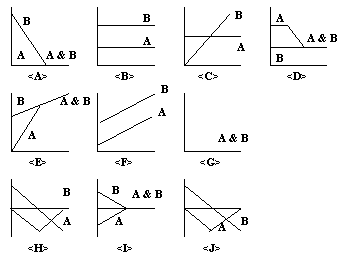 51.	Car A is heading North and car B is heading South along the same narrow street. At the last minute the driver of each car slams on the brakes and a head on collision is narrowly averted. Which of the above graphs best represents velocity as a function of time for each of the graphs? (North is being taken as the positive direction.) 

52.	Commuter A is running at a constant speed towards bus B which is picking up passengers at a stop that is several meters north her. However, before she reaches the bus stop, the bus starts moving north with a constant acceleration and the commuter continues to chase the bus at the same speed that she had been maintaining before the bus began to move. Unfortunately, the commuter is not able to catch the bus. Which of the above graphs best represents velocity as a function of time for both the commuter and the bus? (North is being taken as the positive direction.) 

53.	Ball A is thrown into the air, reaches its maximum height, and falls back down again. At the same time,  ball B is thrown downwards from above the ground, bounces off the ground with the same speed it had just before it struck the ground, and returns to its original height. Which of the above graphs best represents velocity as a function of time for each ball? (Up is being taken as the positive direction.) 

54.	Car A and car B are travelling north along a one lane road . Car A is behind car B, but car A is initially moving with a greater speed than car B.  As car A approaches car B, it slows down to the same speed as car B and tailgates car B very closely. Which graph above best represents velocity as a function of time for each car? (North is being taken as the positive direction.) 

55.	Elm tree A is 30 meters north of your house and maple tree B is 60 meters north of your house. Which graph above best represents velocity as a function of time for each tree? (North is being taken as the positive direction.)ANSWER KEY1.    C		31.  D2.    C		32.  D3.    C		33.  D4.    D		34.  D5.    B		35.  B6.    B		36.  A7.    B		37.  D8.    A		38.  C9.    E		39.  E10.  D		40.  B
11.  A		41.  E12.  E		42.  B13.  C		43.  C14.  A		44.  C15.  B		45.  B
16.  D		46.  H17.  B		47.  E18.  E		48.  G19.  A		49.  I20.  A		50.  D
21.  D		51.  I22.  E		52.  C23.  B		53.  H24.  C		54.  D25.  B		55.  G
26.  B27.  B28.  B29.  C30.  B